2015年度　本試験　化学　第4問　－　問5必要があれば，原子量は次の値を使うこと。　H　1.0　　　C　12　　　N　14　　　O　16　　　Al　27　　　Cl　35.5　　　Cu　64気体は理想気体として扱うものとする。【問題】　ニトロベンゼン，フェノール，安息香酸，アニリンを含むジエチルエーテル（エーテル）溶液がある。これら4種類の芳香族化合物をそれぞれ分離するため，図1の手順で実験を行い，水層A～Cとエーテル層Dを得た。しかし，図1の手順は不適切であったため，A～Dのうち，ある層には2種類の芳香族化合物が含まれてしまった。その層と2種類の芳香族化合物の組合せとして最も適当なものを，下の①～⑧のうちから一つ選べ。ただし，層に含まれる芳香族化合物は，塩として存在することもある。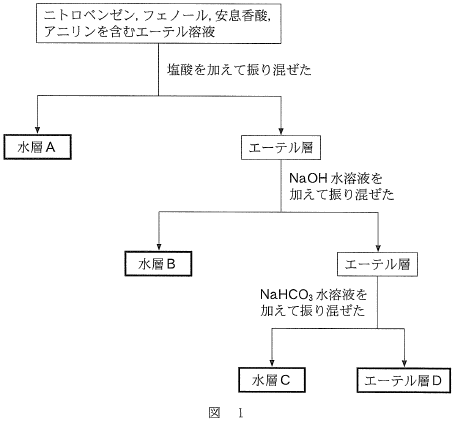 2015年度　本試験　化学　第4問　－　問5【問題情報】【正解】③　層‐水層B　2種類の芳香族化合物‐フェノール，安息香酸【解説】　有機化合物は水に溶けにくく，エーテルなどの有機溶媒によく溶けます。しかし，塩になると水に溶けるようになります。　塩酸を加えて振り混ぜると，塩基であるアニリンが中和して塩になります。アニリンだけが水層Aに含まれています。　その後，エーテル層に水酸化ナトリウム水溶液を加えて振り混ぜると，酸であるフェノールと安息香酸が中和して塩になります。フェノールと安息香酸の2種類が水層Bに含まれています。高校化学Net参考書　http://ko-ko-kagaku.net/層2種類の芳香族化合物2種類の芳香族化合物①水層Aフェノール安息香酸②水層Aニトロベンゼンアニリン③水層Bフェノール安息香酸④水層Bニトロベンゼンアニリン⑤水層Cフェノール安息香酸⑥水層Cニトロベンゼンアニリン⑦エーテル層Dフェノール安息香酸⑧エーテル層Dニトロベンゼンアニリン単元芳香族化合物の分離配点4点計算問題×難易度普通